Экскурсия в библиотеку                                                                                                        «Стань читателем, дружок!»                                                                                          В библиотеке для ребят
                                                                                                    На полках книги в ряд стоят.
                                                                                             Бери, читай и много знай,
                                                                                         Но книгу ты не обижай.
                                                                                                Она откроет мир большой,
                                                                                            А если сделаешь больной
                                                                                   Ты книжку – навсегда
                                                                                                Страницы замолчат тогда.Каждый ребёнок с детства знает: "Книга - друг человека". С самого раннего детства родители, воспитатели читают детям книги. В рамках мероприятий, связанных  с  пропагандой книги и чтения, в октябре месяце учащиеся 1-х классов  первой и второй городских школ  посетили детскую библиотеку.Цель экскурсии: познакомить маленьких школьников с библиотекой, показать, что книга живет в библиотеке, ждёт своего читателя и может стать ему другом. Работники библиотеки  Т. В. Васильева и С. Н. Попова радушно встретили ребят и предложили совершить увлекательное путешествие в мир книг. Дети  с большим интересом и завораживающими взглядами слушали рассказ библиотекарей. Они познакомили  первоклашек с коллекцией книг, журналов, рассказали о правильном обращении с книгами, как выбирать книги и как вести себя на абонементе и в читальном зале. Ребята узнали, по какому принципу они располагаются в библиотеке, что больше любят читать дети. Вспомнили  наши  юные посетители и свои первые книжки, прочитанные им мамами и папами, бабушками и дедушками.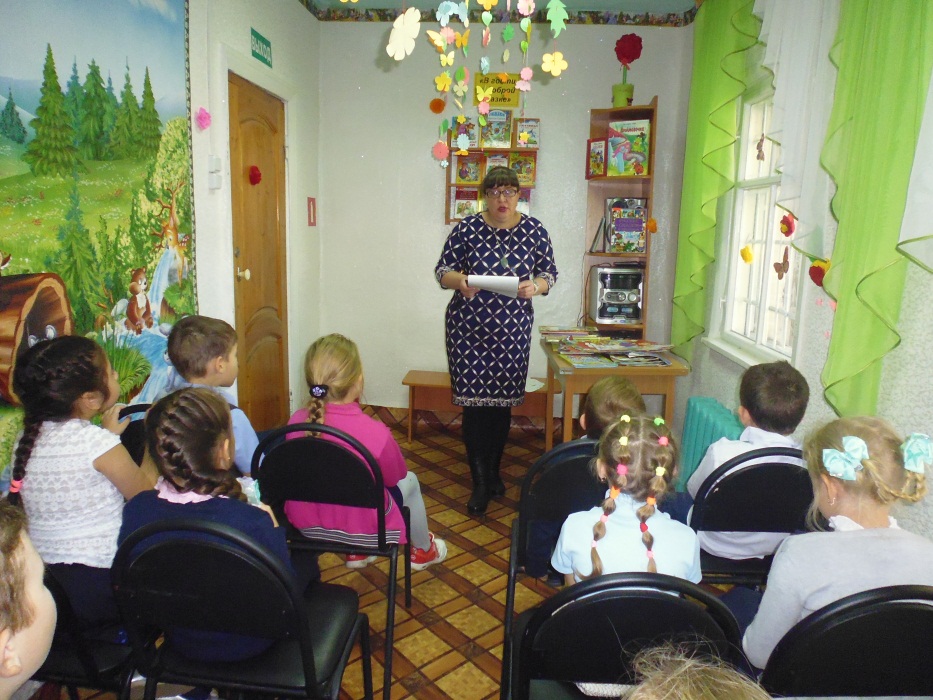 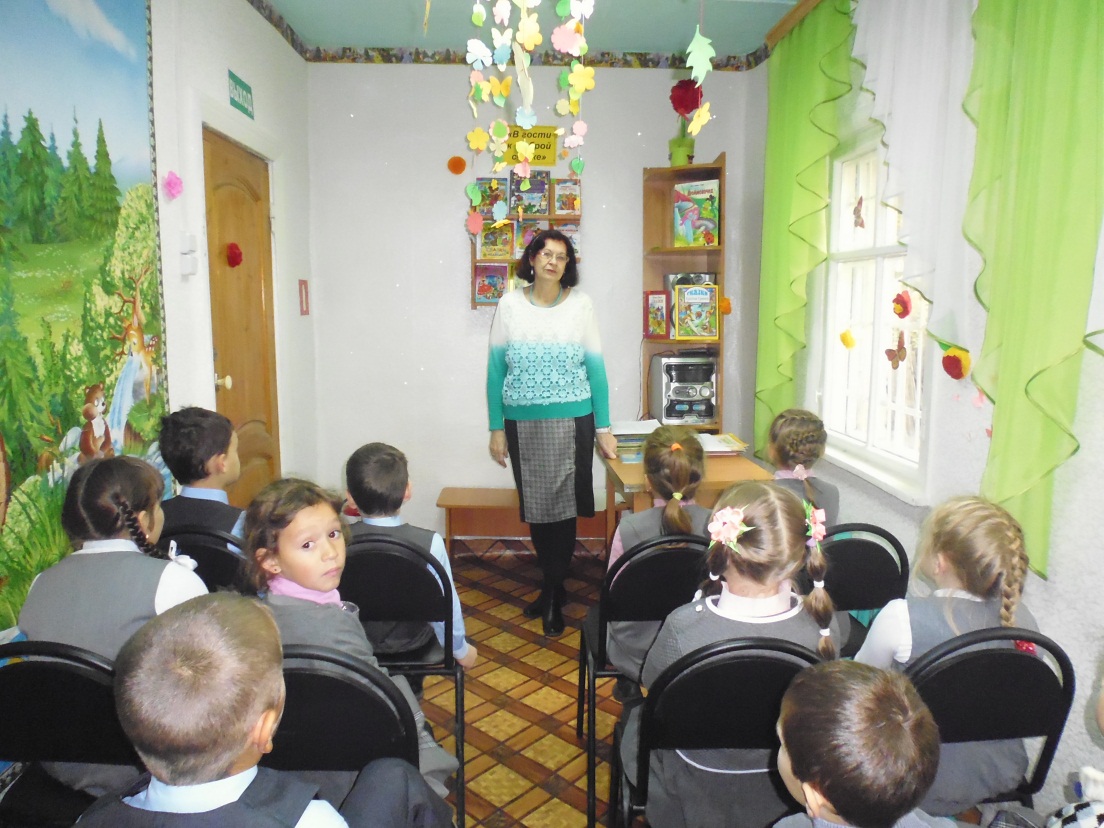 Ребята с большим восторгом, а кто и затаив дыхание, смотрели на множество книг в красивых переплётах, на замечательно оформленных стеллажах. Такого количества книг дети ещё никогда не видели.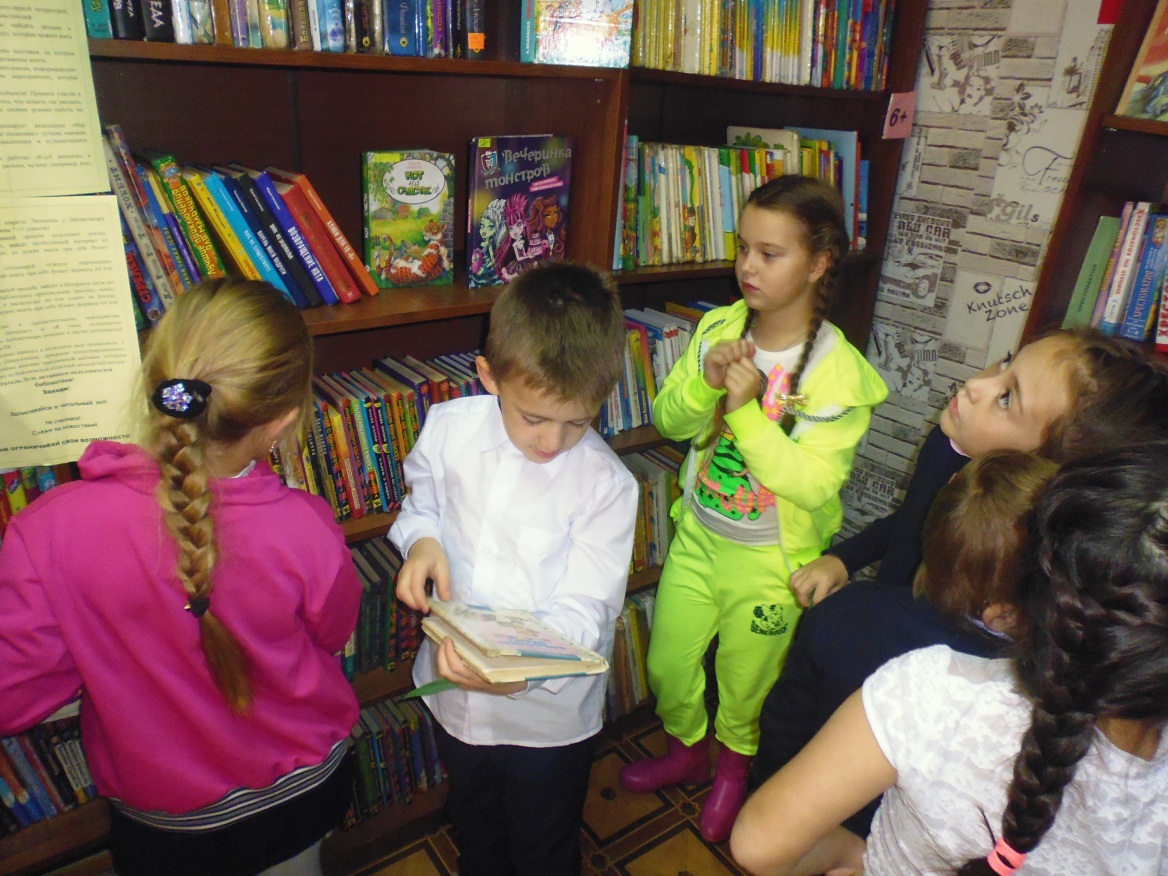 Большой восторг у первоклассников вызвали необычные книжки: книжки-малышки, книжки-игрушки.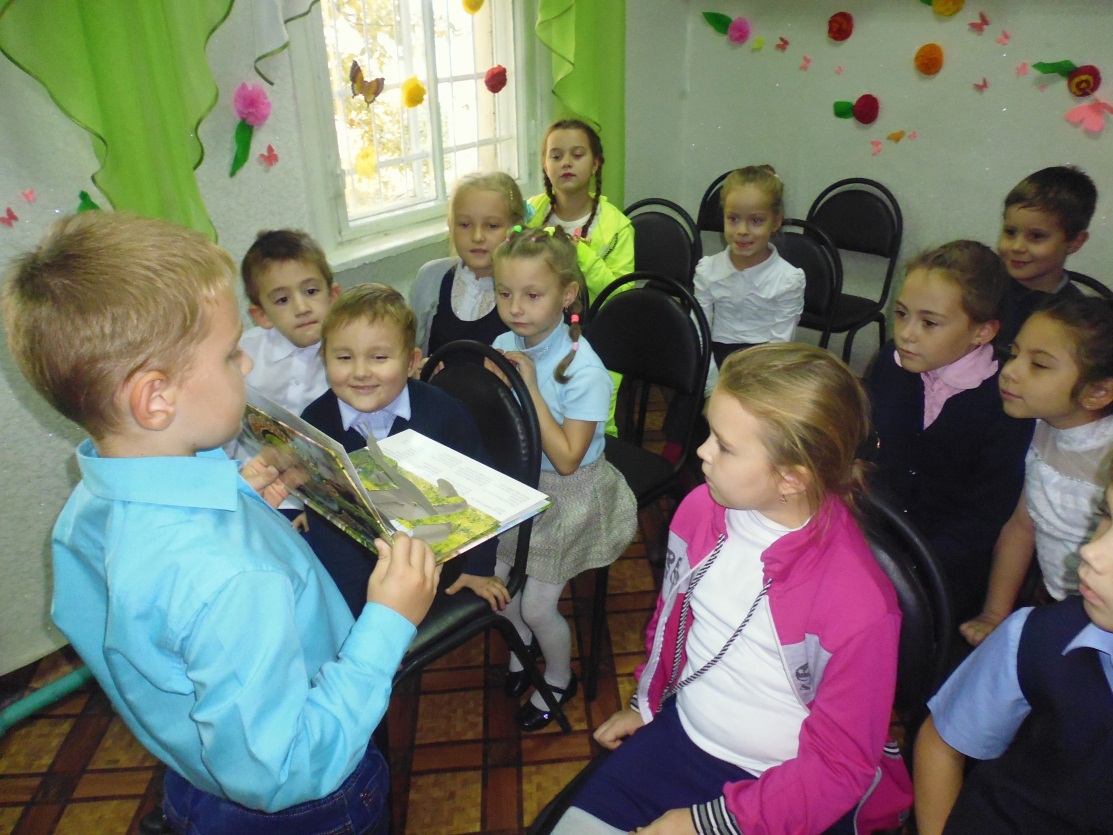 Также для  ребят   работники библиотеки провели  несколько  игровых конкурсов: «Сказочное лото»,  «Загадки о сказочных героях», «Блиц-опрос»,  «Угадай героя  по картинке», «Вещи сказочных героев» и др. Дети с большим удовольствием принимали участие в конкурсах, проявляя эрудицию, смекалку. 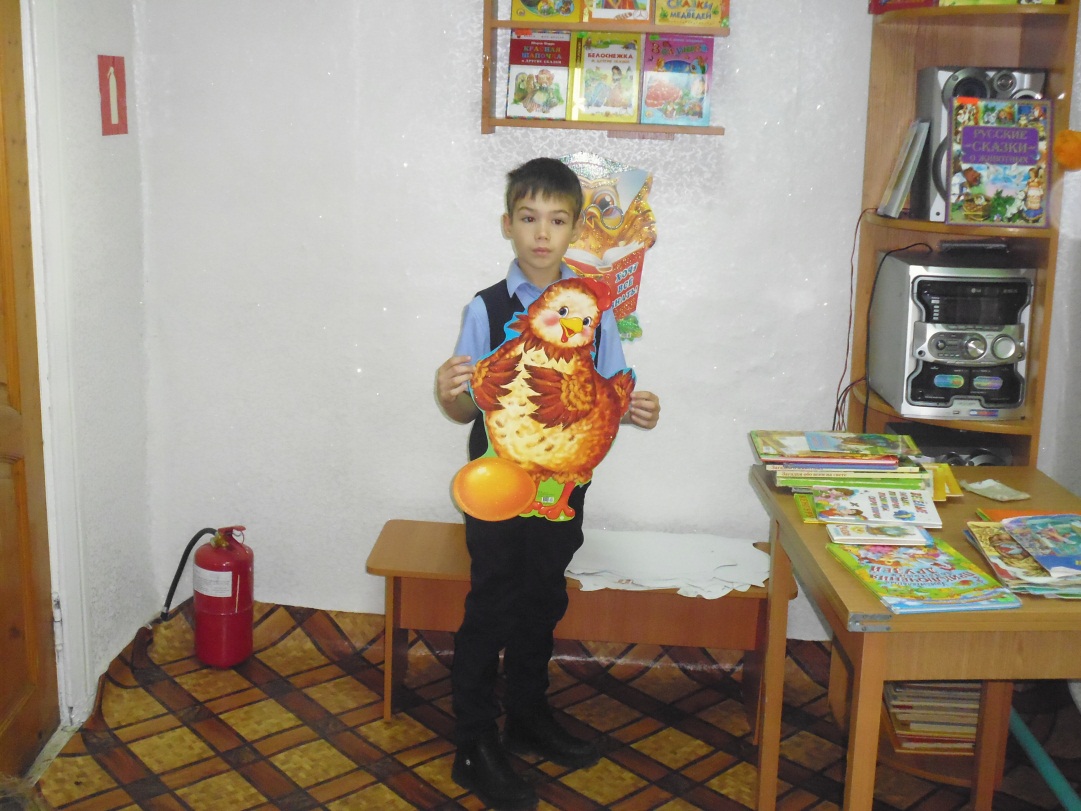 В конце мероприятия  для закрепления полученных знаний о правилах поведения в библиотеке и  обращением с книгой  участники поиграли в игру «Что любит книга».  Здесь же дети познакомились  с красочными и интересными детскими книгами, а также получили приглашение посетить детскую библиотеку вместе с родителями.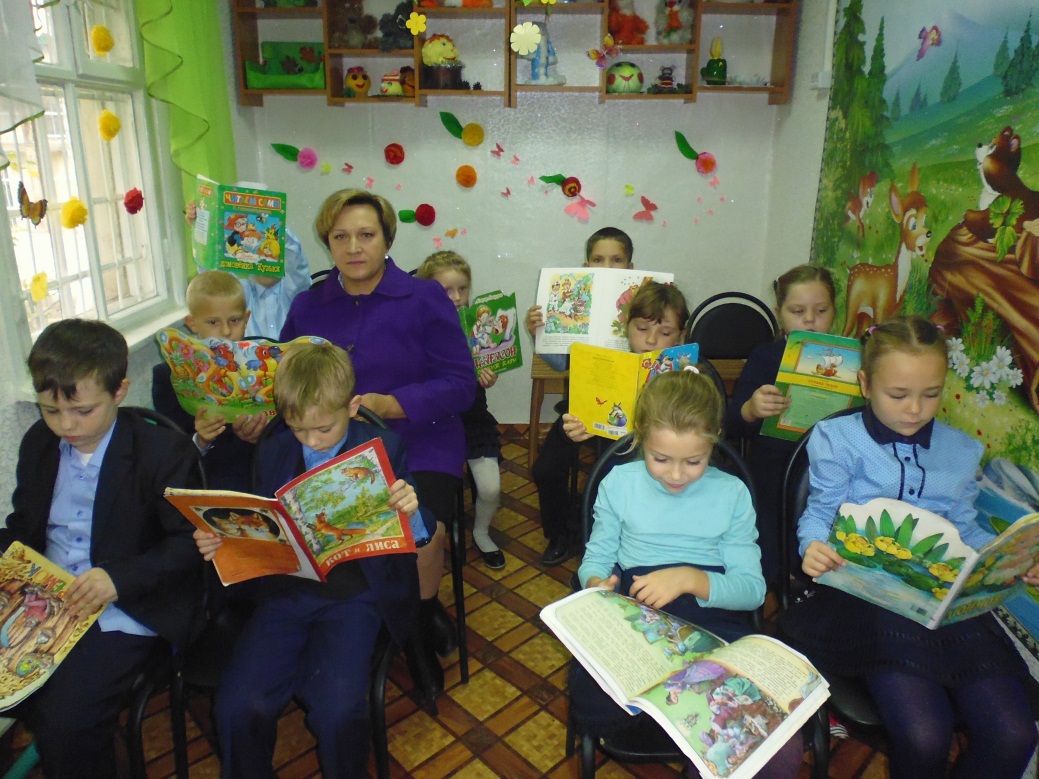 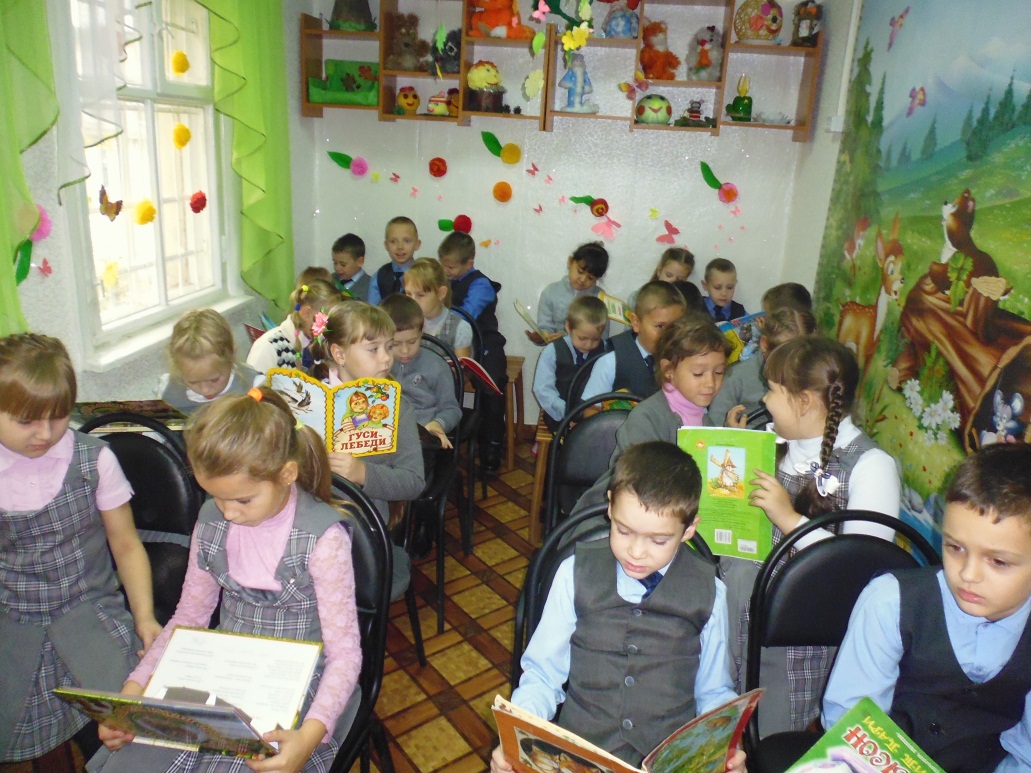 Экскурсия произвела на ребят  огромное впечатление. Уходить из библиотеки детям не хотелось, и они пообещали прийти в библиотеку вместе с родителями. Всем очень понравилось посещение библиотеки.  Ведь очень важно приобщать детей к книжной культуре, воспитывать любознательного, грамотного человека.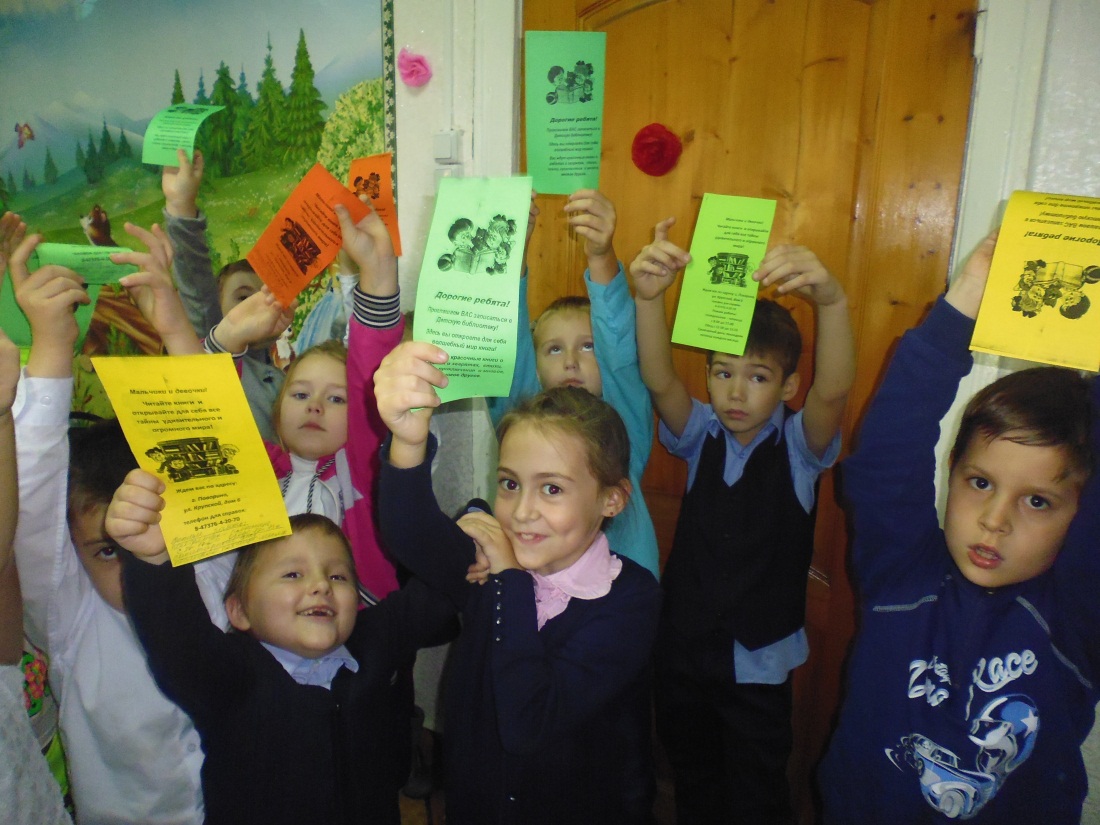 Мы надеемся, что впереди у многих ребят будет много незабываемых встреч с книгой и библиотекой!